LIETUVOS RESPUBLIKOS KONSTITUCIJOS EGZAMINAS
Konstitucijos egzaminas Klaipėdos „Vėtrungės“ gimnazijoje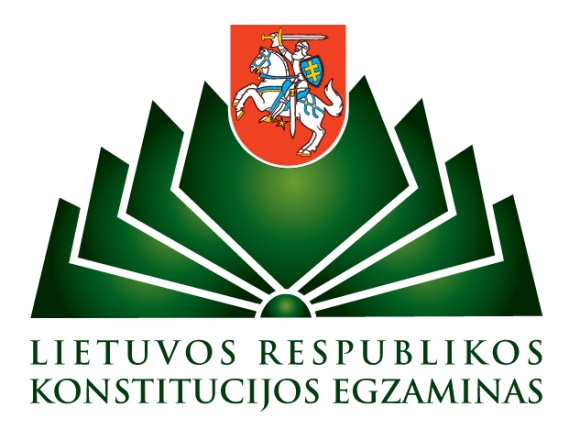 Data: 2016 m. rugsėjo 27 d.Egzamino pradžia: 9.00 val.Egzamino pabaiga: 9.45 val.Egzamino metu: Prieš prasidedant egzaminui išdalinamos užduotys. Ant dalyvių stalo turi būti tik rašymo priemonė ir užduočių lapai. Dalyviams neleidžiama naudotis jokiomis pagalbinėmis priemonėmis. I-IV gimn. klasių mokiniams pirmajame etape bus pateikta 30 testo klausimų su keliais atsakymų variantais, iš kurių reikės pasirinkti vieną teisingą. Mokiniai atsakę į 25 klausimus teisingai, bus kviečiami dalyvauti antrajame etape.Dalyviai laikys egzaminą šiuose kabinetuose:309  kabinetas1 .Daškevičius Marius Ia2. Mockutė Gintarė  Id3. Ruokytė Ieva  Id4.Skunsman Vanesa Id5. Grauslytė Brigita Ic6. Ambrozaitytė Ugnė Ic7.Vinčiūnas Karolis Ic8. Šeškevičiūtė Aistė Ic9. Drungilaitė Urtė Ic10. Solovjov Artemij  1c11. Untulytė  Saulė Ic12. Mažonaitė Ieva Ic13. Sužiedelytė Monika Ic14. Žičkutė Miranda Ic15. Rauba Kristupas Ic16. Čižauskis Nikita Ic17. Andriuškaitė Marija Ic18. Preibys Mantas Ic19. Vindigis Lukas Ie20. Malinauskaitė Augustė Ie21. Malamuda Neda Ie22.Lunius Jonas Ie23. Ačaitė Kamilė Ie24.  Endriukatytė  Augustė Ie25. Galinytė Neda Ie26. Gedminas Mantas Ie27. Martusevičiūtė Odeta Ie28. Staponaitė Emilija Ie29. Žlevaitė Edelita Ie30. Žilys Kajus Ie308  kabinetasAurimas Junevičius IbJaredas Budrys IbErnestas Dapkus IbAleksas Šeputis IbRokas Bytautas IbEdvinas Norvilas IbPijus Petkevičius IbLukas Zeniauskas IbMindaugas Vasiliauskas IbGustinas Morkus IbAidas Benetis IbErika Vilkaitytė IIaAkvilė Paksaitė IIaEmilė Jasaitė IIaLukas Gedminas IIaDiana Puškotiūtė IIaSimona Murnikovaitė IIaRokas Griciūnas IIaKarolina Baranauskaitė IIaGoda Nausėdaitė IIaViltė Nausėdaitė IIaLukas Vedeikis IIcTomas Lomsargis IIcGabrielė Piekutė IIcGitana Jonauskytė IIcDomantas Rimkus IIcBenjaminas Jurevičius IIcGintas Rakauskas IIcErika Lukaševič IIcEmilija Dirgėlaitė IIc215  kabinetas

Kamilė Briedytė IIcGabija Kairytė IIcGabija Akavickaitė IIcLaimonas Milašauskas IIdBenediktas Pakalniškis IIdArnas Vismantas IIdJonas Latakas IIdGrušnis Gediminas IIIeNorvilas Simas IIIePetkutė Gabija IIIeBladyka Žygimantas IIIeGrikšas Jokūbas IIIeGenevičius Matas IIIeAndriekus Ignas IIIbAndriekus Justas IIIb Artamonova Evelina IIIcŽvinakytė Diana IIIc

311  kabinetas
Ališauskaitė Rasvita 4CBugytė Veneta 4BGečaitė Emilija 4AGirskis Modestas 4BJankauskaitė Gintarė 4CJasiūnaitė Karolina 4AJucevičiūtė Vilma 4AKlapatauskaitė Gailė 4AKučinskis Deividas 4BKumža Gvidas 4BKuzminskas Donatas 4ALekšas Justas 4AManauskaitė Dovilė 4EMartinkus Karolis 4ANaidzinavičiūtė Laura 4DPetrikaitė Greta 4CPiktūrnaitė Regina 4CPragulbeckytė Gabija 4ARedeckis Tomas 4CSabutytė Inga 4DSemionova Lidija 4ASimonaitytė Evelina 4ASmirnovaitė Karina 4ATumaitė Gabrielė 4CVičiulis Mantas 4BBenetis Gediminas  4ETautkevičiūtė Emilija 4DLukšaitė Vaida 4B307  kabinetasBrazaitytė karolina 4EJurgelis Augustas 4BKabelis Mantas 4DJurgutytė Ugnė 4BKrutikovaitė Augustė 4CLenkauskaitė Emilija 4BSalytė Gabija 4ESavickaitė Dovilė 4ESkuja Justas 4 ATamašauskas Paulius 4BTumėnaitė Urtė 4CAnytė Roberta 4BBekežaitė Brigita 4DBūta Žygimantas 4EDaraškevičiūtė Ugnnė 4EEidukevičiūtė Raimonda 4CGramalaitė Auksė 4EJakimavičius Ramūnas 4BKairytė Roberta 4CLenkevičiūtė Miranda 4DPakalniškis Tomas 4DPluščiauskaitė Rugilė 4DPuidokaitė Gabija 4DSadauskaitė Simona 4EStrigauskas Jonas 4BŠlepavičius Saulius 4BValnickis Erikas 4EVičkutė Diana 4BSėkmės egzamine !Direktoriaus pavaduotojas Ramūnas Dobranskis